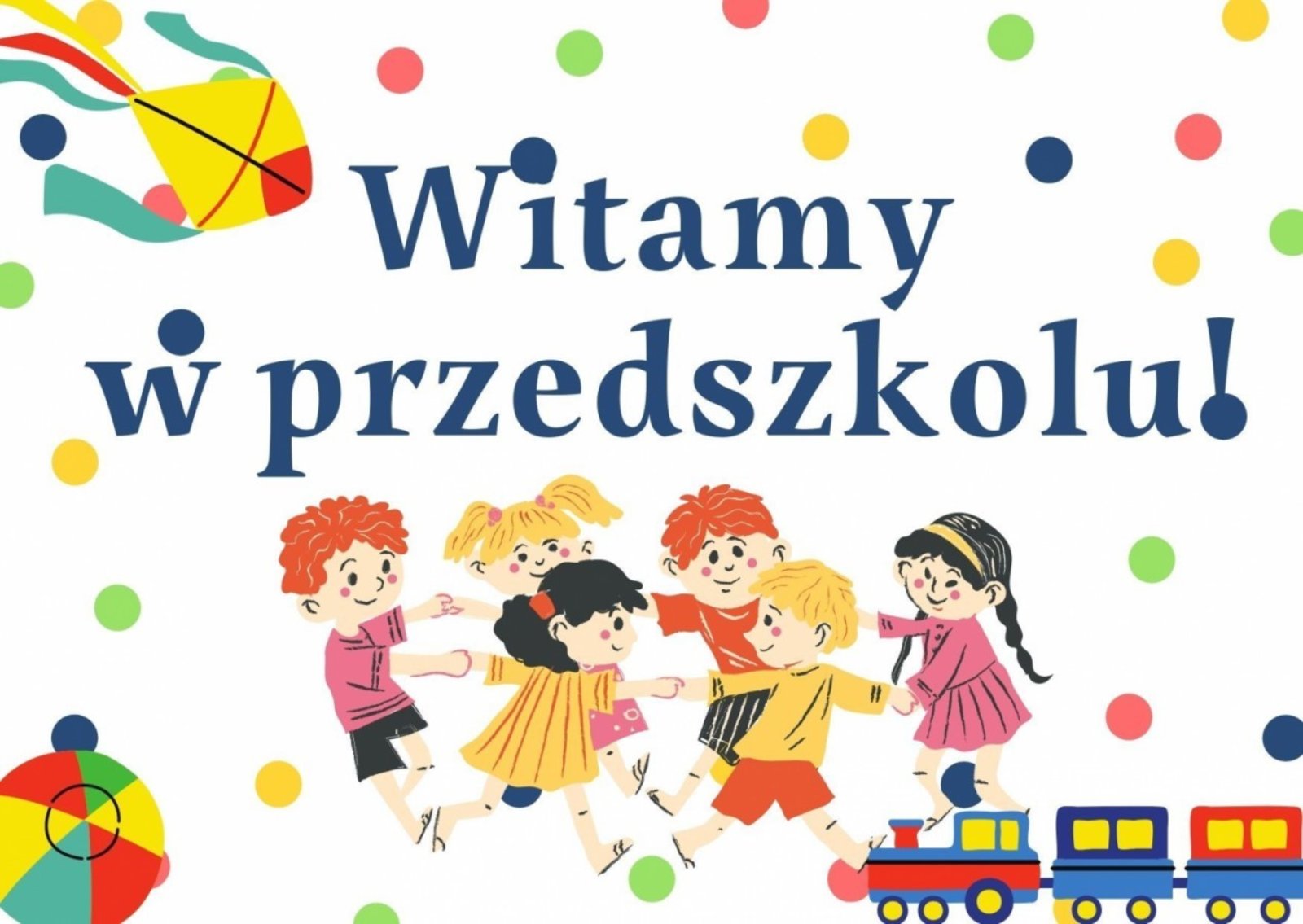 DZIEŃ OTWARTY W PRZEDSZKOLU26 sierpnia 2022r. (piątek)w godzinach 9.00 – 11.00serdecznie zapraszamynowo przyjęte dzieci  wraz z rodzicamina Dzień Otwarty  do naszego przedszkola.SERDECZNIE ZAPRASZAMYGRUPY: „ MOTYLKI”, „ANANASKI”, „ZUCHY” – wejście od strony placu zabaw.GRUPY: „SŁONECZKA”, „BIEDRONKI” – wejście główne – I piętro.